Lightning Kills One, Injures Two [Zimbabwe]Nov 25, 2020https://263chat.com/lightning-kills-one-injures-two/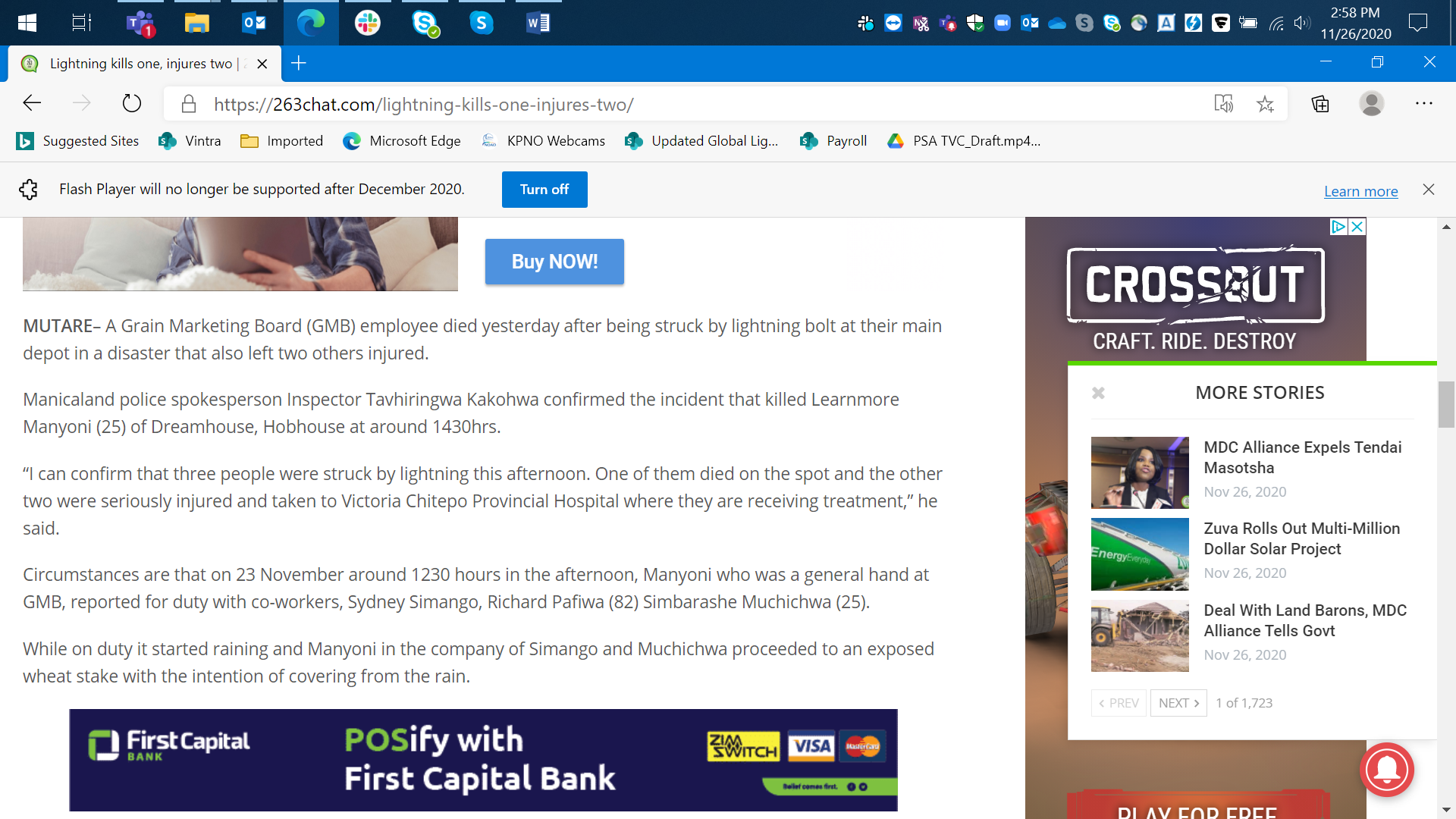 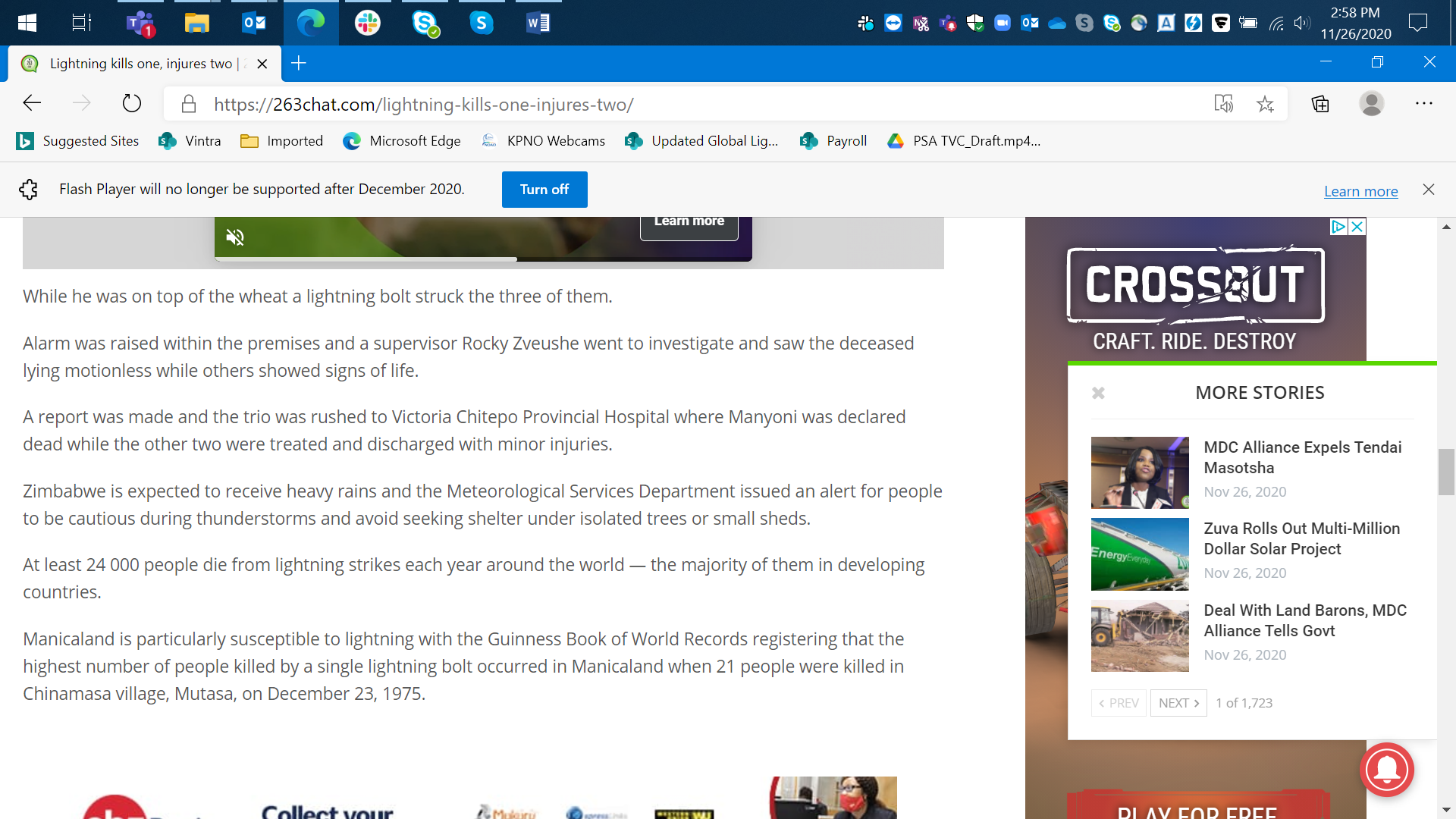 